Městské turistické a informační centrumMěstské turistické a informační centrumMasarykova 950Masarykova 950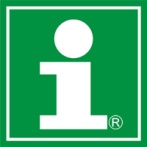 763 26 Luhačovice763 26 Luhačovicetel.: 608 326 255 / 577 133 980e-mail: info@luhacovice.eu / tel.: 608 326 255 / 577 133 980e-mail: info@luhacovice.eu / SlužbaMěrná jednotkaCenaKOPÍROVÁNÍ - černobíle1 strana A42,-oboustranně A43,-1 strana A33,-oboustranně A34,-KOPÍROVÁNÍ - barevně1 strana A410,-oboustranně A415,-1 strana A315,-oboustranně A320,-SKENOVÁNÍ1 strana 10,-TISK DOPRAVNÍHO SPOJENÍ1 strana2,-VÝLETY DO OKOLÍdle aktuální nabídkyPROHLÍDKA MĚSTAorganizovaná50,- / osobaneorganizovanádle požadavků 700,- až 2000,-ÚSCHOVNA ZAVAZADEL10,- / hodinaINZERCE V LUHAČ. NOVINÁCH12,- (včetně DPH) / 1 cm2PRODEJ VSTUPENEKdle aktuální nabídkyPRODEJ VSTUPENEK DO KINAdle aktuální nabídkyPRODEJ JÍZDENEK A MÍSTENEKdle požadovaného spojení